WB Monday 13th July 2020Hello everyone in Year 3,How are you all? It’s racing towards the end of term and will soon be the summer holidays! This is going to be the last set of Home Learning I will send you, so have fun with it!Just to let you know, BBC Bitesize, Authorfy, Radioblogging and White Rose are supplying their teaching materials for all of the summer. So although it is a holiday, it might be worthwhile keep up with a tiny bit of learning once or twice a week, just to keep your minds active. All subject objectives, spellings, grammar can be found on this website as guidance. http://www.primarycurriculum.me.uk/If you have any further questions, please do email me on michaela.cooke@jys.org.uk and I’ll be happy to answer your queries.Meanwhile, have a super summer and have a great time!Kind Regards, Mrs Cooke 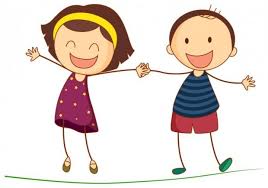 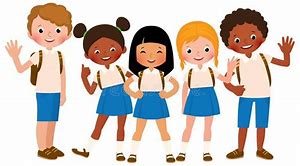 In Maths, I am going to continue to direct you towards the interactive White Rose lessons on Angles, for the final week. There are printable worksheets which go with the lessons on the JYS Year 3 website page. If you don’t want to do the interactive lessons, you can find other printable sheets on Angles on White Rose and Twinkl (https://www.twinkl.co.uk/home-learning-hub) *Just to note, the lessons might not be the current week’s lessons on White Rose, but I will put what the lesson is about and the link to find it.In Literacy we will be looking at some fun lessons from the BBC Bitesize website.In our Theme/Topic work, we will carry on with our exploration of Geography, looking at map reading skills and activities. Of course I won’t forget to include a mixture of other activities, some printable and some online and interactive. I know that some of you prefer a bit of both!I have been reading some stories for children to listen to on YouTube and there is also a chapter book I have been reading, which is very exciting. Check it out if you like:https://www.youtube.com/user/michbott1/videosMathsLiteracy This week we are taking our Literacy lessons from the BBC Bitesize website.ScienceTheme/TopicArt/DTFoundation SubjectsUnit and dateInformation & linksMonday 13th JulySummer Term Week 11 (White Rose)Lesson 1: Right angles in shapeshttps://whiterosemaths.com/homelearning/year-3/Tuesday 14th JulySummer Term Week 11 (White Rose)Lesson 2: Compare angleshttps://whiterosemaths.com/homelearning/year-3/Wednesday 15th JulySummer Term Week 11 (White Rose)Lesson 3: Horizontal and verticalhttps://whiterosemaths.com/homelearning/year-3/Thursday 16th JulySummer Term Week 11 (White Rose)Lesson 4: Parallel and perpendicularhttps://whiterosemaths.com/homelearning/year-3/Friday 17th JulyFriday Maths Challengehttps://whiterosemaths.com/homelearning/year-3/Other Mathsresourceshttps://www.bbc.co.uk/bitesize/tags/zmyxxyc/year-3-and-p4-lessonshttps://www.jys.org.uk/website/white_rose_maths/479425(scroll down to find the relevant week’s worksheets)https://www.twinkl.co.uk/resources/ks2-class-management/school-closure-home-learning-classroom-management-key-stage-2-year-3-4-5-6/maths-school-closure-home-learning-classroom-management-key-stage-2-year-3-4-5-6Unit and dateInformation & linksBBC Bitesizehttps://www.bbc.co.uk/bitesize/dailylessonsA variety of writing and grammar lessonsMonday 13th JulyNewspaper writinghttps://www.bbc.co.uk/bitesize/dailylessonsTuesday 14th JulyInstruction writinghttps://www.bbc.co.uk/bitesize/dailylessonsWednesday 15th JulyCreative writinghttps://www.bbc.co.uk/bitesize/dailylessonsThursday 16th JulyCreating a comic bookhttps://www.bbc.co.uk/bitesize/dailylessonsFriday 17th JulyReading lessonhttps://www.bbc.co.uk/bitesize/dailylessonsOther resources(printable)https://www.twinkl.co.uk/home-learning-hubhttps://www.primaryresources.co.uk/english/english.htmOther resources(Online)Choose any of the past shows to participate in on Radioblogging. Although the live shows have finished, you can access and complete all previous shows. https://radioblogging.net/Authorfy has lots of 10-minute challenges for you to choose from. They are really fun and introduce you to lots of new children’s authors. I’ve bought some books this week, based on these videos!https://authorfy.com/10minutechallenges/Subject & DateInformation & linksAnimals and habitatsLots of downloads and resources to help you to learn about animals and their habitats.https://www.twinkl.co.uk/resource/lks2-animals-and-habitats-weekly-learning-activities-t-tp-2550187Ingenious inventorsFollow Dick and Dom as they investigate some of the world’s best scientific inventionshttps://www.bbc.co.uk/teach/class-clips-video/ks2-absolute-genius/zhcx47hHealthy eatingFruit flextangle paper craft https://www.twinkl.co.uk/resource/ks2-healthy-foods-mindfulness-colouring-pages-t2-p-510https://www.twinkl.co.uk/resource/t2-t-16710-ks2-fruit-flextangle-paper-craftTeeth, springs, rocks and other topicsWatch the clips and answer the questions to see what you remember about your science lessons.https://www.stem.org.uk/resources/elibrary/resource/32188/teeth-springs-rocks-and-other-topicsSubject & DateInformation & linksGeographyParent’s guide to teaching children map reading.https://www.getoutwiththekids.co.uk/family-hiking/teaching-kids-map-reading/GeographyComplete the map of cities in the UK. Choose your level. Additional sheet.GeographyLesson 1: Land Use.Powerpoint on sketch mapsActivity sheet- What can I see? Additional sheet.GeographyLesson 2: Land Use.Powerpoint on using a keyActivity sheet- Map symbols. Additional sheet.Subject & dateInformation & linksArtWilliam Morris Powerpoint and mindfulness colouring sheetshttps://www.twinkl.co.uk/resource/t-t-24911-new-william-morris-themed-mindfulness-colouring-sheetshttps://www.twinkl.co.uk/resource/t2-a-105-new-william-morris-powerpointARTTen fun art activitieshttps://artfulparent.com/top-10-art-activities-for-kids/ARTSpanish artist Antoni Gaudi’s Trencadis animals sheet and Powerpointhttps://www.twinkl.co.uk/resource/t-ad-143-gaudis-trencadis-animals-activity-sheethttps://www.twinkl.co.uk/resource/t2-a-179-gaudis-work-powerpointDTHoney Biscuit recipe sheethttps://www.twinkl.co.uk/resource/honey-biscuit-recipe-t-c-8177PHSEWe are all differenthttps://www.twinkl.co.uk/resource/tf-or-34-we-are-all-different-my-friend-and-i-activity-sheethttps://www.twinkl.co.uk/resource/tf-or-38-we-are-all-different-this-is-me-differentiated-activity-sheetsArtSilly but fun art tutorials from the USA. This week- draw a cute fox.https://www.youtube.com/watch?v=YQA38wrB8I8Subject & dateInformation & linksBlue Peter badgesInfo on how to earn Blue Peter badges plus scroll down for lots of exciting activities like ‘How to have a midnight feast’ or ‘How to have your own disco’. (Remember, you can get free entry into theme parks with a Blue Peter badge!)https://www.twinkl.co.uk/resources/twinkl-partnerships/blue-peterMusicChoose your own music lessonshttps://www.bbc.co.uk/bitesize/subjects/zwxhfg8PEJoe Wicks 8-minute workout cardshttps://www.twinkl.co.uk/resource/joe-wicks-active-8-minute-workout-4-cards-t-pe-274SpellingSpelling words and handwriting practicehttps://www.twinkl.co.uk/resource/year-3-year-4-statutory-spelling-words-handwriting-activity-sheets-t-e-2549615PSHEMy main worries activityhttps://www.twinkl.co.uk/resource/t-c-254664-my-main-worries-activity-sheetComputingWe are network engineers.We are learning to explore computer networks including the internet.Have a look at these websites for information.https://www.bbc.co.uk/bitesize/topics/zkcqn39/articles/z2nbgk7How the internet works.https://prezi.com/vapcu1okprv4/network-of-networks/https://www.bbc.co.uk/bitesize/topics/z7wtb9q/articles/z3tbgk7